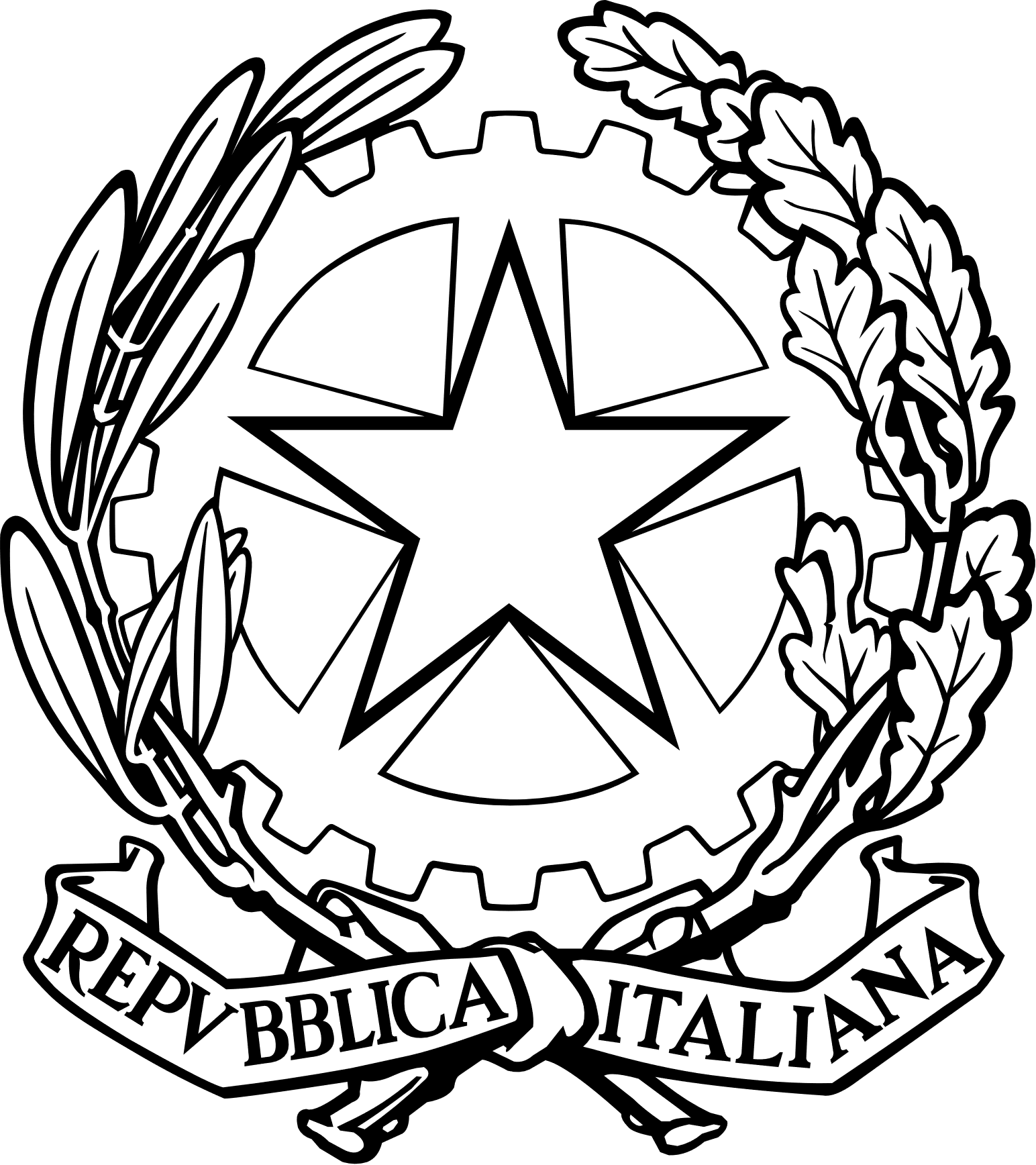 ISTITUTO COMPRENSIVO STATALE “C. PUDDU”Via Isola di Lero, 81 – 59100 PRATOTel. 0574 1843301 – 0574 1843302	Fax 0574/721602Codice Ministeriale POIC81600A - Codice Fiscale 84032340485e-mail: poic81600a@istruzione.itsito internet: www.pudduprato.edu.itSEZIONE 1Mettere una X al posto dei "_” scelti e riportare eventuali aggiunte e/o commenti in “ANNOTAZIONI”SEZIONE 2Completare seguendo le indicazioni riportate SEZIONE 3Se ritenuto utile, completare le informazioni riguardanti le abilità elencateSEZIONE 4Mettere una X al posto dei “_” scelti e riportare eventuali aggiunte e/o commenti in “ANNOTAZIONI”SEZIONE AMettere una X in corrispondenza delle voci scelte e riportare eventuali aggiunte e/o commenti in “ANNOTAZIONI”SEZIONE BMettere una X in corrispondenza delle voci scelte e riportare eventuali aggiunte e/o commenti in “ANNOTAZIONI”Le seguenti sezioni B1, C.1, D, E devono essere compilate solo in caso di doppia eccezionalità (profilo 5).SEZIONE B1SEZIONE CMettere una X in corrispondenza delle voci scelte e riportare eventuali aggiunte e/o commenti in “ANNOTAZIONI”SEZIONE C.1SEZIONE DMettere una X in corrispondenza delle voci scelte e riportare eventuali aggiunte e/o commenti in “ANNOTAZIONI”SEZIONE EMettere una X in corrispondenza delle voci scelte e riportare eventuali aggiunte e/o commenti in “ANNOTAZIONI”FIRME DEL:_ Team Docenti_ Consiglio di classeFIRME DELLA FAMIGLIA O DI CHI NE FA LE VECI:FIRME DI EVENTUALI ALTRI PROFESSIONISTI PRESENTI:Luogo: Data: IL DIRIGENTE SCOLASTICO_____________________________________DATI ANAGRAFICIAlunno (nome e cognome): Data di nascita: Luogo di nascita: Nazionalità: Lingua madre: Eventuale bilinguismo:DATI SCUOLACompletare le voci con “:” e mettere una X al posto dei “_” sceltiDATI SCUOLACompletare le voci con “:” e mettere una X al posto dei “_” sceltiClasse: Scuola: _ Primaria_ Secondaria 1°gradoAnno Scolastico: Classi ripetute: _ Team docenti: Consiglio di classe:  Coordinatore di classe: Referente plusdotazione: NORMATIVA DI RIFERIMENTOLegge n.170 del 08/10/2010 «Nuove norme in materia di Disturbi Specifici di Apprendimento in ambito scolastico»D.M. n.5669 del 12/07/2011«Linee guida per il diritto allo studio degli alunni e degli studenti con Disturbi Specifici di Apprendimento» allegate al D.M. del 12/07/2011D.G.R. n.1159 del 17/12/2012: «Linee guida regionali per la diagnosi e gestione dei DisturbiNOTA miur 562 del 3.04.2019 : << Alunni e studenti ad alto potenziale intellettivo>>DATI DERIVANTI DA EVENTUALE VALUTAZIONECompletare le voci con “:” e mettere una X al posto dei “_” sceltiDATI DERIVANTI DA EVENTUALE VALUTAZIONECompletare le voci con “:” e mettere una X al posto dei “_” sceltiValutazione eseguita da:_ SERVIZIO SANITARIO PUBBLICO: _ SERVIZIO PRIVATO ACCREDITATO: _ SERVIZIO PRIVATO (*): _ (*) In attesa di appuntamento presso AUSL in data:  Dott./Dott.ssa: Qualifica professionale: Data:Relazione consegnata alla scuola dalla famiglia (nel fascicolo personale dell’alunno/a)_ alto potenziale_ plusdotazione_ talento altre aree…...……_ doppia eccezionalitàSegnalazione verbale della famigliaRilevazione / osservazione da parte dei docenti :Scheda di osservazione specifica compilata il  Plusdotazione cognitiva_ Talento in area specifica: ……………..OSSERVAZIONE DELL’ALUNNO/scheda di osservazione ANNOTAZIONI1.1	Frequenta la scuola_ Regolarmente_ A cadenza irregolare_ Saltuariamente1.2	Comportamento in classe_Esegue le consegne proposte_Svolge il compito anche se lo percepisce come noioso o facile_Partecipa alle attività_Partecipa alle conversazioni collettive_Rispetta le regole_ Mantiene l’attenzione_ Disturba lo svolgimento delle lezioni1.3	Rapporto con gli adulti _Fiducia _Collaborazione_ Opposizione_ È disponibile a parlare delle sue caratteristiche1.4	Rapporto con i compagni_ Fiducia_ Collaborazione_ Integrazione_ Opposizione_ Conflitto_ Isolamento_ È disponibile a parlare delle sue caratteristiche1.5	Autonomia_ Ottima_ Buona_ Sufficiente_ Scarsa1.6	Autostima_  Buona_ Sufficiente_ Scarsa1.7	Punti di forza_Interessi:_Attività extrascolastiche_Discipline in cui riesce_Discipline preferite_Figure di riferimento nell’extra-scuola (genitori, tutor, ....)Punti di forza nel gruppo classePresenza di:_ un compagno di riferimento_ un gruppo di compagni di riferimentoSi interfaccia con i compagni prevalentemente per:_ le attività disciplinari_  il gioco_ le attività extrascolastiche1.8	È consapevole_ Delle proprie caratteristiche positive_ Delle proprie difficoltàDESCRIZIONE DEL PROFILO DI FUNZIONAMENTO – DIAGNOSI CLINICACompletare secondo quanto riportato nella diagnosiDESCRIZIONE DEL PROFILO DI FUNZIONAMENTO – INSEGNANTICompletare secondo quanto osservato dagli/dalle insegnanti, mettendo una X al posto dei “_” sceltiATTENZIONEATTENZIONE_ Molto buona_ Buona_ Sufficiente_ Scarsa_ Altro:CARATTERISTICHE DEL PROCESSO DI APPRENDIMENTO - INSEGNANTIANNOTAZIONIModalità di apprendimento privilegiata_ Visiva_ Uditiva_ CinestesicaModalità di immagazzinamento e di recupero delle informazioni_ Sottolinea/evidenzia_ Identifica parole–chiave_ Utilizza schemi, tabelle, mappe concettuali, ecc._ Ripete a voce alta_ Ripete nel gruppo di compagni_ Utilizza strategie iconiche (immagini, colori, ecc.)_ Si avvale della memoria uditiva_ Si avvale della memoria visivaTempi di lavoro_ Adeguati_ Ridotti_ DilatatiSTRATEGIE METODOLOGICHE E ATTIVITÀ DIDATTICHE PERSONALIZZATEANNOTAZIONIProfilo1 : allievo modelloSTRATEGIE CONSIGLIATEAccelerazione - possibilità di andare a lavorare con gli studenti di classi superiori (progetti di continuità verticale)Cluster group - possibilità di lavorare per gruppi di livello in classi aperte (progetti di continuità orizzontale)Compattazione del curricolo (pre-test e the compactor)Apertura del curricolo (learning menu)Differenziazione didattica con materiali multilivello e stratificati Arricchimento basato sugli interessi personaliDidattica Orientata Alle Emozioni E Alle Relazioni - S.E.L. (consapevolezza)Profilo2: creativoSTRATEGIE CONSIGLIATECluster group - possibilità di lavorare per gruppi di livello in classi aperte ( progetti di continuità orizzontale)Apertura del curricolo (compiti di realtà e attività pratica-laboratoriale; learning menu)Arricchimento basato sugli interessi personaliDifferenziazione e personalizzazione con materiali multilivello e stratificati Studio autonomo guidato ( guida allo studio autonomo, goal setting log, registro giornaliero dello studio e contratto di apprendimento)Didattica Orientata Alle Emozioni E Alle Relazioni - S.E.L. ( autoregolazione)Profilo 3: il sommerso (ragazze)STRATEGIE CONSIGLIATEAccelerazione - possibilità di andare a lavorare con gli studenti di classi superiori ( progetti di continuità verticale)Cluster group - possibilità di lavorare per gruppi di livello in classi aperte ( progetti di continuità orizzontale)Compattazione del curricolo (pre-test e the compactor)Apertura del curricolo (learning menu)Differenziazione didattica con materiali multilivello e stratificati Arricchimento basato sugli interessi personaliStudio autonomo guidato ( guida allo studio autonomo, goal setting log, registro giornaliero dello studio e contratto di apprendimento)Didattica Orientata Alle Emozioni E Alle Relazioni - S.E.L. ( consapevolezza)Profilo 4: a rischioCluster group - possibilità di lavorare per gruppi di livello in classi aperte ( progetti di continuità orizzontale)Compattazione del curricolo (pre-test e the compactor)Apertura del curricolo (learning menu)Differenziazione didattica con materiali multilivello e stratificati Arricchimento basato sugli interessi personaliDidattica Orientata Alle Emozioni E Alle Relazioni - S.E.L. (consapevolezza-autoregolazione- relazione con i pari)Profilo 6: autonomoAccelerazione - possibilità di andare a lavorare con gli studenti di classi superiori (progetti di continuità verticale)Cluster group - possibilità di lavorare per gruppi di livello in classi aperte (progetti di continuità orizzontale)Compattazione del curricolo (pre-test e the compactor)Apertura del curricolo (learning menu)Differenziazione didattica con materiali multilivello e stratificati Arricchimento basato sugli interessi personaliStudio autonomo guidato (guida allo studio autonomo, goal setting log, registro giornaliero dello studio e contratto di apprendimento)Didattica Orientata Alle Emozioni E Alle Relazioni - S.E.L. (consapevolezza e relazioni con i pari e con gli adulti)Profilo 5: doppiamente eccezionaleArricchimento basato sugli interessi personaliApertura del curricolo (learning menu)Differenziazione didattica con materiali multilivello e stratificati - utilizzare i canali non compromessi o privilegiatiDidattica Orientata Alle Emozioni E Alle Relazioni - S.E.L. (consapevolezza e relazioni con i pari e con gli adulti)STRUMENTI COMPENSATIVIANNOTAZIONI_ Audiolibri e libri_ Computer/Tablet (con connessione internet)_ Fotocopie e appunti_ Accesso alla biblioteca scolastica_ Accesso ai laboratori_ Vocabolario digitale e/o traduttoreSTRUMENTI COMPENSATIVIANNOTAZIONI_ Audiolibri e libri digitali_ Calcolatrice_ Calcolatrice scientifica_ Computer/Tablet_ Formulario personalizzato_ Fotocopiare appunti_ Linea dei numeri_ Nomi sulle note_ Registratore_ Schemi, tabelle, mappe_ Sintesi vocale_ Tavola delle tabelline e/o tavola pitagorica_ Testi o fogli di lavoro con font ad alta leggibilità (font: Open Dyslexic / Arial /  Trebuchet / Verdana - dimensione: 16 - interlinea: 1.5 - spaziatura caratteri: espansa di 1.5) e utilizzo declinato (in base alle necessità)_ Quaderni con righe o quadretti grandi_ Testi semplificati e facilitati_ Vocabolario digitale e/o traduttore_ Vocabolario illustratoMISURE DISPENSATIVEANNOTAZIONIDispensa:_ dopo valutazione del docente e /o pre-test si dispensa da ulteriori esercizi relativi ad argomenti già acquisiti;MISURE DISPENSATIVEANNOTAZIONIDispensa:_ Dal prendere appunti_ Dall’uso del corsivo_ Dall’utilizzo di tempi standard nelle verifiche (in alternativa prevedere la verifica con minori richieste)_ Dalla copiatura alla lavagna_ Dalla copiatura in bella copia_ Dalla lettura ad alta voce in classe (qualora non sia l’alunno/a stesso a richiederlo)_ Da tutte quelle attività ove la lettura è la prestazione valutata_ Dalla scrittura veloce sotto dettatura_ Dallo studio mnemonico di tabelline, forme verbali, formule, poesie, ecc._ Dall’uso dello strumento musicale (________________)_ Dalla produzione di sequenze motorie complesseFORME DI VERIFICA (ORALI*/SCRITTE*/TECNICO-PRATICHE*) PERSONALIZZATEANNOTAZIONI_ Programmare le verifiche* (non più di n.… al giorno)_ Prevedere la predisposizione di verifiche* da svolgere in tempi diversi_ Accordarsi sulle modalità e sui tempi delle verifiche*_ Informare con anticipo sugli argomenti oggetto di verifica*FORME DI VALUTAZIONE PERSONALIZZATEANNOTAZIONI_ In fase di produzione, dare più rilievo all’efficacia comunicativa, anche se non grammaticalmente corretta_ Compensare/sostituire la verifica scritta con una prova orale attinente ai medesimi contenuti_ Nella valutazione della comprensione del testo scritto, tenere conto della capacità di cogliere e/o di esporre il senso generale del messaggio, indipendentemente dalla correttezza espressiva_ Valutare:_ Il contenuto e non la forma ortografica_ I procedimenti e non la correttezza dei calcoli nella risoluzione dei problemi_ I progressi e gli sforzi compiutiPATTO CON LA FAMIGLIACompletare entrambe le colonne;Mettere una X al posto dei “_” sceltiPATTO CON LA FAMIGLIACompletare entrambe le colonne;Mettere una X al posto dei “_” sceltiNello studio a casa, l’alunno/a:_ È seguito da familiari_ È seguito da un tutor nelle seguenti discipline:   con cadenza: _ Ricorre all’aiuto di compagni_ È autonomo_ Altro: Nel lavoro scolastico si promuovono attività:_ Di recupero _ Di consolidamento _ Di potenziamento_ Laboratoriali_ Di gruppo_ Individuali_ Altro:La scuola si impegna a:_ Creare un clima positivo all’interno della classe_ Favorire l’autonomia nelle attività scolastiche_ Verificare le competenze acquisite e far emergere gli apprendimenti raggiunti _Far utilizzare gli strumenti compensativi, garantire le misure dispensative e le forme di verifica e di valutazione previste_ Rivalutare il PDP in itinere, ove necessario_ Altro: La famiglia (compreso l’alunno/a) si impegna a:_ Sostenere la motivazione e l’impegno dell’alunno/a nel lavoro scolastico e a casa_ Favorire l’autonomia nello studio e nell’organizzazione del materiale scolastico_ Controllare regolarmente i compiti e le comunicazioni nel diario/registro elettronico _ Utilizzare gli strumenti compensativi e rispettare le misure dispensative previsti_ Incontrare periodicamente Insegnanti di classe / Coordinatore / Referente plusdotazione per garantire la continuità del percorso condiviso_ Altro:FIRMELE PARTI COINVOLTE SI IMPEGNANOA RISPETTARE QUANTO CONCORDATO E CONDIVISO NEL PRESENTE PDP,PER IL SUCCESSO FORMATIVO DELL’ALUNNO/ANOME e COGNOMEDISCIPLINAFIRMA1INGLESE2MATEMATICA E SCIENZE3ITALIANO4STORIA E GEOGRAFIA5ARTE6TECNOLOGIA7MUSICA8ED. MOTORIA9RELIGIONE101112NOME e COGNOMEIN QUALITÀ DIFIRMA123NOME e COGNOMEIN QUALITÀ DIFIRMA12